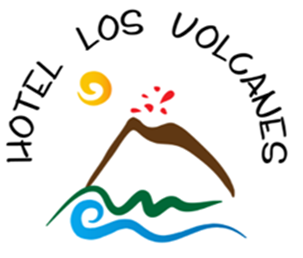 Avenida 3, Provincia de AlajuelaAlajuela, Costa RicaPHONE:011-506-2441-0525  EMAIL:losvolcaneshotel@gmail.com  WEBSITE:www.hotellosvolcanes.comRENTAL CAR RESERVATION QUOTE FORMDRIVER INFORMATIONPrimary Driver Name: ___________________________________________________________________Driver’s License: _____________________________State/ Province__________  Passport:________________________Secondary Driver Name: ______________________________________________________________________________Driver’s License: _____________________________State/ Province__________  Passport:________________________Address:_____________________________________________________________________________________________________________________________________________________________________________________________BILLING INFORMATIONCredit Card Number: ____________________________________  EXP:_____________________ CCD:_______________TRIP INFORMATIONDeparture Date: ____________________________________________________________________________________Return Date: _______________________________________________________________________________________Travel Plans: _________________________________________________________________________________________________________________________________________________________________________________________VEHICLE TYPE         Toyota Yaris (5 passenger)                Suzuki Jimmy (4 passenger)              Toyota Rush (5 passenger)               Toyota Rav4 (5 passenger)             Suzuki Grand Vitara (5 Passenger)           Toyota Land Cruiser Prado (7 passenger)       Toyota Hiace Mini Van (12 passenger)Warranty deposit on a credit card, $1200 will be hold (not charged) from the credit card.   This deposit will be hold by our personnel when the vehicle is delivered to you.Signature__________________________________________________________ Date__________________________Please provide copies of driver’s license and passport.